На рисунке приведены показания счетчиков электрической энергии за 30 дней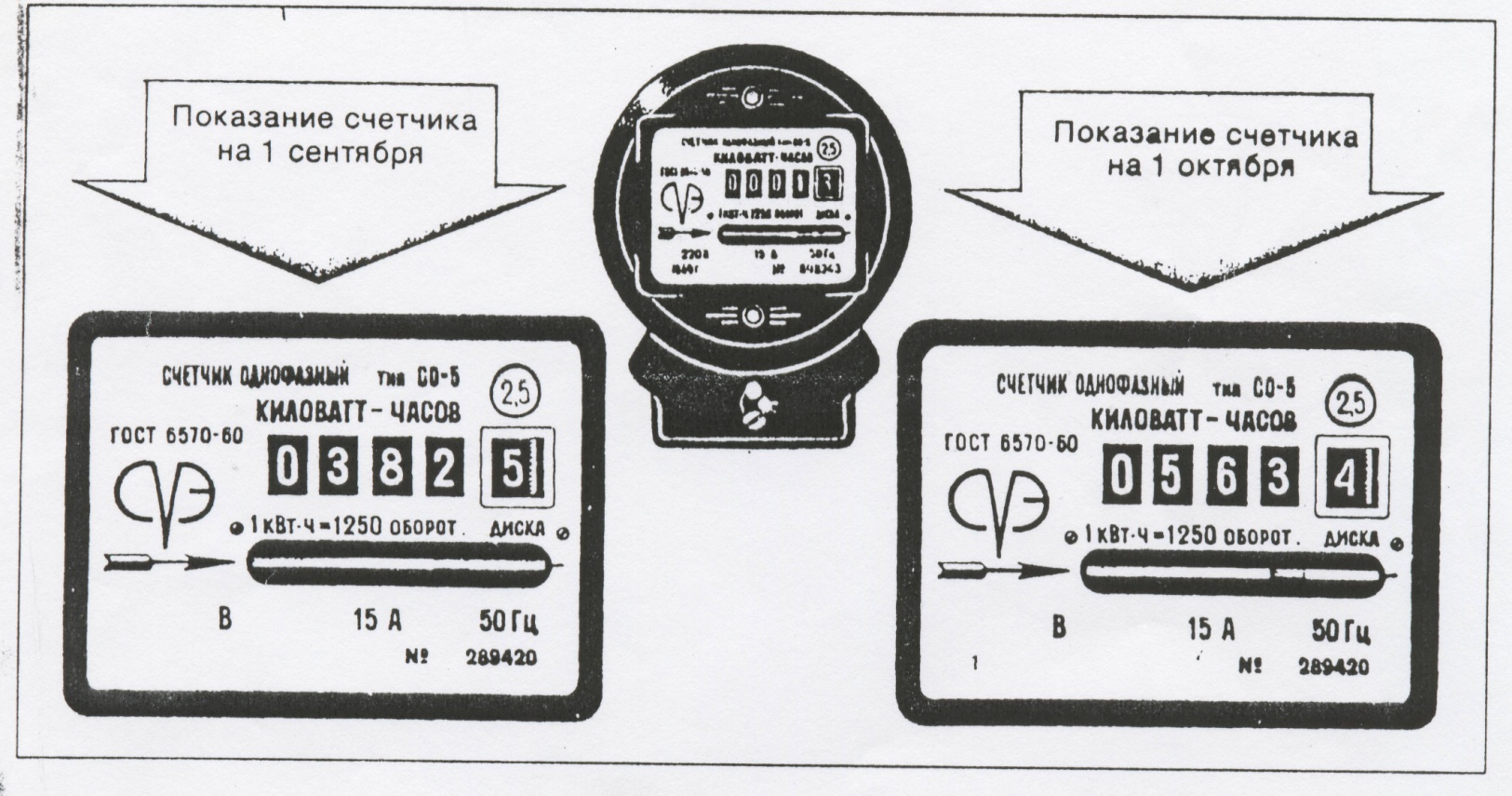 Год 2005Стоимость 1 кВт-ч электроэнергии 	1,32 руб/(кВт-ч)Средняя заработная плата	2189 руб в месяц.ВопросыРассчитайте работу электрического тока.Рассчитайте стоимость электрической энергии.Рассчитайте, какая часть заработной платы идет на оплату электроэнергии.